Is This Life?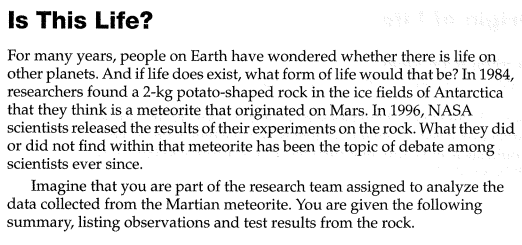 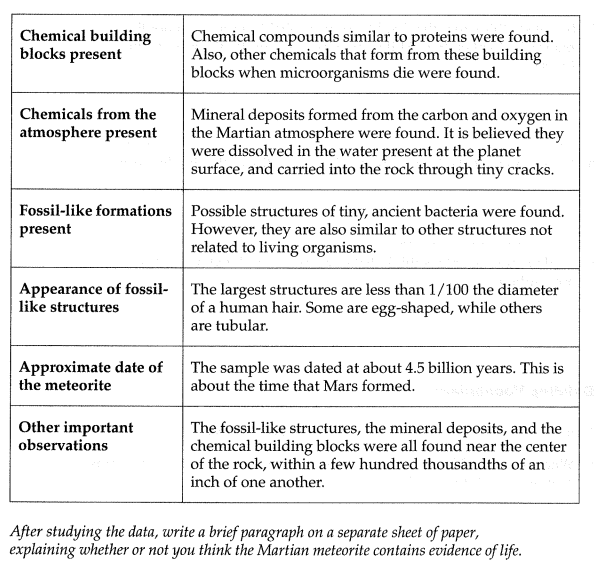 